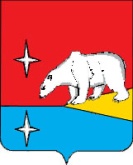 АДМИНИСТРАЦИЯ ГОРОДСКОГО ОКРУГА ЭГВЕКИНОТПОСТАНОВЛЕНИЕО проведении общественных обсуждений На основании обращения общества с ограниченной ответственностью «Золоторудная Компания «Майское» от 4 апреля 2019 г. об организации проведения общественных обсуждений, в целях соблюдения Федеральных законов от 23 ноября  № 174-ФЗ «Об экологической экспертизе», от 10 января 2002 г. № 7-ФЗ «Об охране окружающей среды», приказа Госкомэкологии Российской Федерации от 16 мая 2000 г. № 372 «Об утверждении Положения об оценке воздействия намечаемой хозяйственной и иной деятельности на окружающую среду в Российской Федерации», руководствуясь постановлением Администрации городского округа Эгвекинот от 6 декабря 2017 г. № 360-па «Об утверждении Порядка организации и проведения общественных обсуждений намечаемой хозяйственной и иной деятельности, которая подлежит экологической экспертизе, на территории городского округа Эгвекинот», Администрация городского округа ЭгвекинотП О С Т А Н О В Л Я Е Т:Назначить общественные обсуждения по материалам оценки воздействия на окружающую среду (далее – ОВОС) и проектной документации «Отработка запасов месторождения «Долгожданное» открытым способом» (далее - Проектная документация), и провести их 17 мая 2019 г. в 16 часов 00 минут в зале заседаний Администрации городского округа Эгвекинот по адресу: п. Эгвекинот, ул. Ленина, д. 9. Подготовку и проведение общественных обсуждений по материалам ОВОС и Проектной документации, возложить на заместителя Главы Администрации городского округа Эгвекинот по делам коренных малочисленных народов Чукотки, вопросам межнациональных отношений и связям с общественностью Колесник Т.В.Для обеспечения доступа заинтересованной общественности, а также выявления и учета общественных предпочтений разместить материалы ОВОС и Проектной документации с            16 апреля 2019 г. в следующих местах: Муниципальное бюджетное учреждение культуры «Централизованная библиотечная система городского округа Эгвекинот» (п. Эгвекинот, ул. Е.А. Прокунина, д. 12/1),Администрация городского округа Эгвекинот (п. Эгвекинот, ул. Ленина, д. 9);Официальный сайт Администрации городского округа Эгвекинот в информационно-коммуникационной сети «Интернет» (эгвекинот.рф).Создать комиссию по рассмотрению предложений по итогам общественных обсуждений  материалов Программы, включая ОВОС,  в составе:Настоящее постановление обнародовать в местах, определенных Уставом городского округа Эгвекинот, и разместить на официальном сайте Администрации городского округа Эгвекинот в информационно-телекоммуникационной сети «Интернет».Настоящее постановление вступает в силу со дня его обнародования.Контроль за исполнением настоящего постановления возложить на заместителя Главы Администрации городского округа Эгвекинот по делам коренных малочисленных народов Чукотки, вопросам межнациональных отношений и связям с общественностью Колесник Т.В.от 16 апреля 2019 г.     № 121/1 - пап. ЭгвекинотАбакаров Абулмуслим Мутаевич- первый заместитель Главы Администрации - начальник Управления промышленной и сельскохозяйственной политики Администрации городского округа Эгвекинот (председатель комиссии);Колесник Татьяна Владимировна- заместитель Главы Администрации городского округа Эгвекинот по делам коренных малочисленных народов Чукотки, вопросам межнациональных отношений и связям с общественностью (заместитель председателя комиссии);Егорова Анна Васильевна  – заместитель начальника Управления промышленной и сельскохозяйственной политики Администрации городского округа Эгвекинот - начальник  отдела промышленности, транспорта, связи, ТЭК (член комиссии);Кабанова Любовь Ивановнаначальник отдела градостроительства и архитектуры Управления промышленной и сельскохозяйственной политики Администрации городского округа Эгвекинот (член комиссии);Попунова Виктория Филипповна- документовед 1 категории отдела делопроизводства организационно-правового Управления Администрации городского округа Эгвекинот (секретарь комиссии).Глава АдминистрацииР.В. Коркишко